BicazComplex: Adora 3*OFERTĂ prețuri general: -𝐜ă𝐛ă𝐧𝐮𝐭̦𝐚 319 𝐫𝐨𝐧/𝐧𝐨𝐚𝐩𝐭𝐞/𝐜𝐚𝐦𝐞𝐫𝐚--𝐜𝐚𝐦𝐞𝐫𝐚 𝐡𝐨𝐭𝐞𝐥 single 𝟐20 𝐫𝐨𝐧/𝐧𝐨𝐚𝐩𝐭𝐞/𝐜𝐚𝐦𝐞𝐫𝐚-𝐜𝐚𝐦𝐞𝐫𝐚 𝐡𝐨𝐭𝐞𝐥 𝐝𝐮𝐛𝐥𝐚 𝟐53 𝐫𝐨𝐧/𝐧𝐨𝐚𝐩𝐭𝐞/𝐜𝐚𝐦𝐞𝐫𝐚-𝐜𝐚𝐦𝐞𝐫𝐚 𝐡𝐨𝐭𝐞𝐥 𝐭𝐫𝐢𝐩𝐥𝐚 𝟐75 𝐫𝐨𝐧/𝐧𝐨𝐚𝐩𝐭𝐞/𝐜𝐚𝐦𝐞𝐫𝐚-camera dubla vila 250 ron/noapte/camera-camera dubla vila 270 ron/noapte/camera-𝐜𝐚̆𝐬𝐮𝐭̦𝐚 𝟏65 𝐫𝐨𝐧/𝐧𝐨𝐚𝐩𝐭𝐞/𝐜𝐚𝐦𝐞𝐫𝐚 OFERTĂ prețuri vara: -𝐜ă𝐛ă𝐧𝐮𝐭̦𝐚 350 𝐫𝐨𝐧/𝐧𝐨𝐚𝐩𝐭𝐞/𝐜𝐚𝐦𝐞𝐫𝐚--𝐜𝐚𝐦𝐞𝐫𝐚 𝐡𝐨𝐭𝐞𝐥 single 𝟐40 𝐫𝐨𝐧/𝐧𝐨𝐚𝐩𝐭𝐞/𝐜𝐚𝐦𝐞𝐫𝐚-𝐜𝐚𝐦𝐞𝐫𝐚 𝐡𝐨𝐭𝐞𝐥 𝐝𝐮𝐛𝐥𝐚 𝟐90 𝐫𝐨𝐧/𝐧𝐨𝐚𝐩𝐭𝐞/𝐜𝐚𝐦𝐞𝐫𝐚-𝐜𝐚𝐦𝐞𝐫𝐚 𝐡𝐨𝐭𝐞𝐥 𝐭𝐫𝐢𝐩𝐥𝐚 310 𝐫𝐨𝐧/𝐧𝐨𝐚𝐩𝐭𝐞/𝐜𝐚𝐦𝐞𝐫𝐚-camera dubla vila 300 ron/noapte/camera-camera dubla vila 330 ron/noapte/camera-𝐜𝐚̆𝐬𝐮𝐭̦𝐚 𝟏80 𝐫𝐨𝐧/𝐧𝐨𝐚𝐩𝐭𝐞/𝐜𝐚𝐦𝐞𝐫𝐚 Această unitate îți rezervă dreptul de a modifica tarifele pe parcursul anului!✔𝐂𝐚𝐳𝐚𝐫𝐞 la 𝐜ă𝐛ă𝐧𝐮𝐭̦𝐞 din bușteni sau camere moderne la 𝐡𝐨𝐭𝐞𝐥.✔𝐑𝐞𝐬𝐭𝐚𝐮𝐫𝐚𝐧𝐭  cu cele mai gustoase mancaruri deschis 𝐢𝐧𝐭𝐞𝐫𝐢𝐨𝐫-𝐞𝐱𝐭𝐞𝐫𝐢𝐨𝐫.✔𝐋𝐨𝐜 𝐝𝐞 𝐣𝐨𝐚𝐜𝐚 pentru copiii cu 𝐭𝐨𝐩𝐨𝐠𝐚𝐧𝐞 𝐬𝐢 𝐭𝐫𝐚𝐦𝐛𝐮𝐥𝐢𝐧𝐚.✔𝐂𝐮𝐫𝐭𝐞𝐚 𝐦𝐚𝐫𝐞 𝐜𝐮 𝐟𝐨𝐢𝐬̦𝐨𝐚𝐫𝐞 unde va puteti relaxa.✔𝐏𝐚𝐫𝐜𝐚𝐫𝐞 𝐠𝐫𝐚𝐭𝐮𝐢𝐭𝐚̆ 𝐬̦𝐢 𝐬𝐮𝐩𝐫𝐚𝐯𝐞𝐠𝐡𝐞𝐚𝐭𝐚 𝐯𝐢𝐝𝐞𝐨.✔𝐑𝐞𝐜𝐞𝐩𝐭𝐢𝐞 𝐧𝐨𝐧-𝐬𝐭𝐨𝐩.✔𝐖𝐢-𝐟𝐢 𝐠𝐫𝐚𝐭𝐮𝐢𝐭.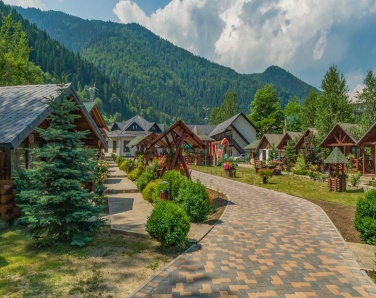 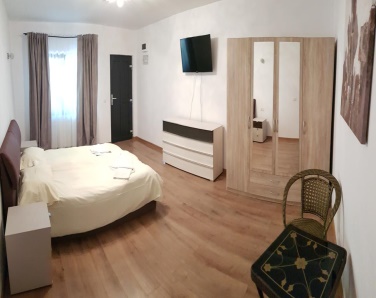 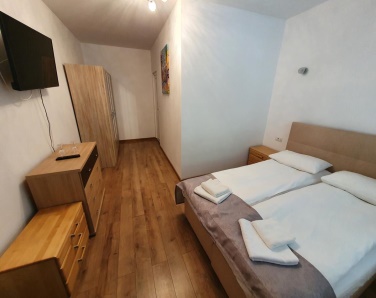 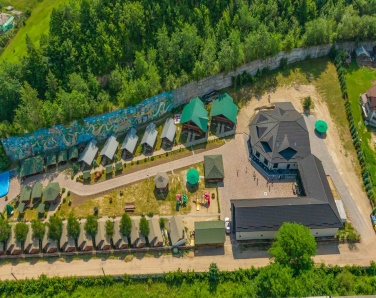 Complex Adora este alegerea potrivita pentru toti cei care isi doresc sa fie inconjurati de natura.Situat la poalele Muntelui Ceahlau,complexul nostru ofera posibilitatea de a vizita Lacul Bicaz (5km),Cheile Bicazului (25km),Lacul Rosu (27km),orasul Piatra Neamt (28 km) si manastirile Moldovei.